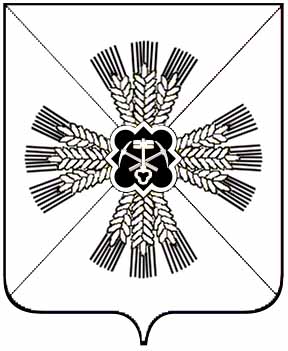 КЕМЕРОВСКАЯ ОБЛАСТЬАДМИНИСТРАЦИЯ ПРОМЫШЛЕННОВСКОГО МУНИЦИПАЛЬНОГО РАЙОНАПОСТАНОВЛЕНИЕот «02» апреля 2018г.  №  390-Ппгт. ПромышленнаяО проведении месячника по санитарной очистке и            благоустройству территории Промышленновского районаВ связи с необходимостью проведения массовой весенней уборки, улучшения санитарного состояния и повышения уровня благоустройства объектов и территории Промышленновского района, подготовкой к праздничным датам – Празднику Весны и Труда, Дню Победы:1. Провести с 09.04.2018 по 08.05.2018 месячник по санитарной очистке и благоустройству территории Промышленновского района, с целью обновления внешнего вида зданий и их подъездов, приведения в порядок элементов благоустройства, уборки и вывоза мусора с территории дворов, улиц, площадей и парков.2. Рекомендовать начальникам управлений, главам городского и сельских поселений обеспечить:- организационную работу по наиболее полному и эффективному участию трудовых коллективов, населения, сотрудников учреждений, общественности, волонтеров в месячнике по санитарной очистке и благоустройству;- закрепление за организациями всех форм собственности участков с указанием видов и объемов работ по очистке и благоустройству территории;- координацию действий по проведению мероприятий по благоустройству, предоставление инвентаря, транспортных средств;- широкое освещение в средствах массовой информации наиболее отличившихся коллективов и лиц, принявших участие в месячнике санитарной очистке и благоустройству территории Промышленновского района;- предоставление информации в Управление по жизнеобеспечению и строительству администрации Промышленновского муниципального района каждую пятницу в период с 9 апреля по 8 мая 2018 года, по форме согласно приложению № 1.3. Настоящее постановление подлежит опубликованию в районной газете «Эхо», на официальном сайте администрации Промышленновского муниципального района.4. Контроль за выполнением данного постановления возложить на первого заместителя главы Промышленновского муниципального района В.Е. Сереброва.5. Постановление вступает в силу со дня подписания.Исп.: И.А. ПлюснинТел.7-47-94ГлаваПромышленновского муниципального районаД.П. Ильин